ЭссеМой диалог с наставником…                                    Школа – это мастерская,                                  где формируется мысль                                         подрастающего поколения.                                                  Надо крепко держать её в руках,если не хочешь выпустить из рук будущее.А.Барбюс           С  2011 года я работаю  учителем русского языка и литературы в школе № 40 города Нижневартовска Ханты-Мансийского автономного округа –Югры. Мой наставник -  учитель высшей квалификационной категории Гневашева Любовь Николаевна. Мудрость и доброта наставника играют неоценимую роль в моей творческой педагогической деятельности. Диалог с наставником продолжается непрерывно…        Мой первый вопрос наставнику:-  Как стать хорошим учителем?- Хорошим учителем может стать человек, имеющий высокий уровень образования, исследователь, обладающий гибким педагогическим мышлением, целостным видением своего труда, высоким уровнем компетентности, культуры и эрудиции, имеющий высокий уровень профессионализма и владеющий профессиональными педагогическими умениями; творец, генерирующий идеи, владеющий педагогической импровизацией, находящийся в постоянном поиске нового…  Важнейшая цель  современного образования - воспитание нравственного, ответственного, инициативного и компетентного гражданина России… Процесс образования - это  процесс усвоения системы знаний, умений и компетенций, формирование коммуникативной компетентности, процесс развития социально ответственной  личности… Запомни слова Сенеки: «Уча других, мы учимся сами».  Представитель любой профессии живет в своих творениях и созданиях: ученый – в изобретениях, писатель – в своих произведениях, художник – в картинах, скульптор – в созданных им скульптурах; учитель  живет в памяти, поступках всех людей… Учитывай особенности каждого ребёнка, анализируй действия и поступки, прогнозируй успех, подводи обучающихся к самостоятельным открытиям, повышай познавательный интерес, учись  сопереживать, уважать в обучающемся личность… Помни слова К.Ушинского «Ученик  - не сосуд, который нужно наполнить, а факел, который нужно зажечь…                 Благодаря наставнику я знаю, что урок-это коллективное творчество, на котором особенно ценным является общение, что ребенок имеет свою жизненную позицию, свой внутренний мир, ему в любом возрасте свойственны честь и достоинство, он нуждается в сострадании, общении, диалоге и поддержке, способен мыслить и творить, наделен свободой выбора, совершает ошибки, но может их осознать, творческая, интеллектуально развитая личность, способная к креативному мышлению, ориентированная только на успех: я нравлюсь, я способен, я значу, я знаю…                  Иногда,  когда мои ученики, склонившись над тетрадями, старательно пишут, я смотрю на них и отчетливо понимаю, всем сердцем чувствую: в моих руках их души, их сознание. Каждый уникален, неповторим  и требует к себе особенного подхода… Я перевожу взгляд с одного на другого... Это же россыпи драгоценностей! И разве может быть не  счастлив тот, кто обладает подобным богатством?!                   Моему наставнику принадлежат слова: «Счастье – быть учителем!» Я, молодой педагог, счастлива, потому что у меня есть возможность вновь и вновь познавать мир, ежедневно отдавать тепло своей души детям, а рядом со мной учителя-наставники, которые поддержат, поймут, помогут...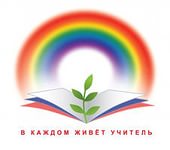 